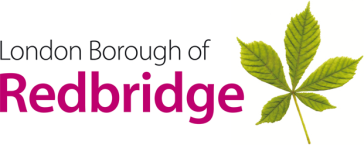 Provision of A Volunteering Centre and Brokerage Service in the London Borough of RedbridgeMarket Engagement Meeting InvitationThe London Borough of Redbridge (“the Authority”) is seeking expressions of interest for the Provision A Volunteering Centre and A Brokerage Service in the London Borough of Redbridge. A market engagement meeting has been arranged for 3pm on Monday 04th November 2019 at the London Borough of Redbridge, Committee Room 2, Town Hall, 128-142 High Road, Ilford IG1 1DD.Can you please confirm if you are able to attend and provide details of each delegate. Please note that there is a maximum limit of two delegates per organisation. Market Engagement Meeting Invitation Response: I will be attending the Market Engagement Meeting on Monday 04th November 2019. Delegate Details: Further Information This exercise is intended to assess the level of interest, to provide some further information and to give the opportunity for questions to be raised from potential providers.      Expression of Interest InstructionsThe Expression of Interest Documents are available from www.londontenders.org. To obtain the Expression of Interest Documents:Register your organisation free of charge at www.londontenders.org; Await acceptance. You will receive an e-mail confirming your username and password for the London Tenders Portal;Use your username and password to log in to the London Tenders Portal and express your interest;After you have expressed an interest you will receive an e-mail link to access the Expression of Interest Documentation; All submissions must be made via the London Tenders Portal.Please submit this response via the London Tenders Portal. Deadline for returning your response 12.00 Noon on Friday 31st October 2019.Company name Company address Delegate Details Telephone number Email